МКДОУ «Детский сад «Колокольчик»Сюжетно-игровое физкультурное занятие для младшей группе.«Дети и Баба-яга в волшебном лесу»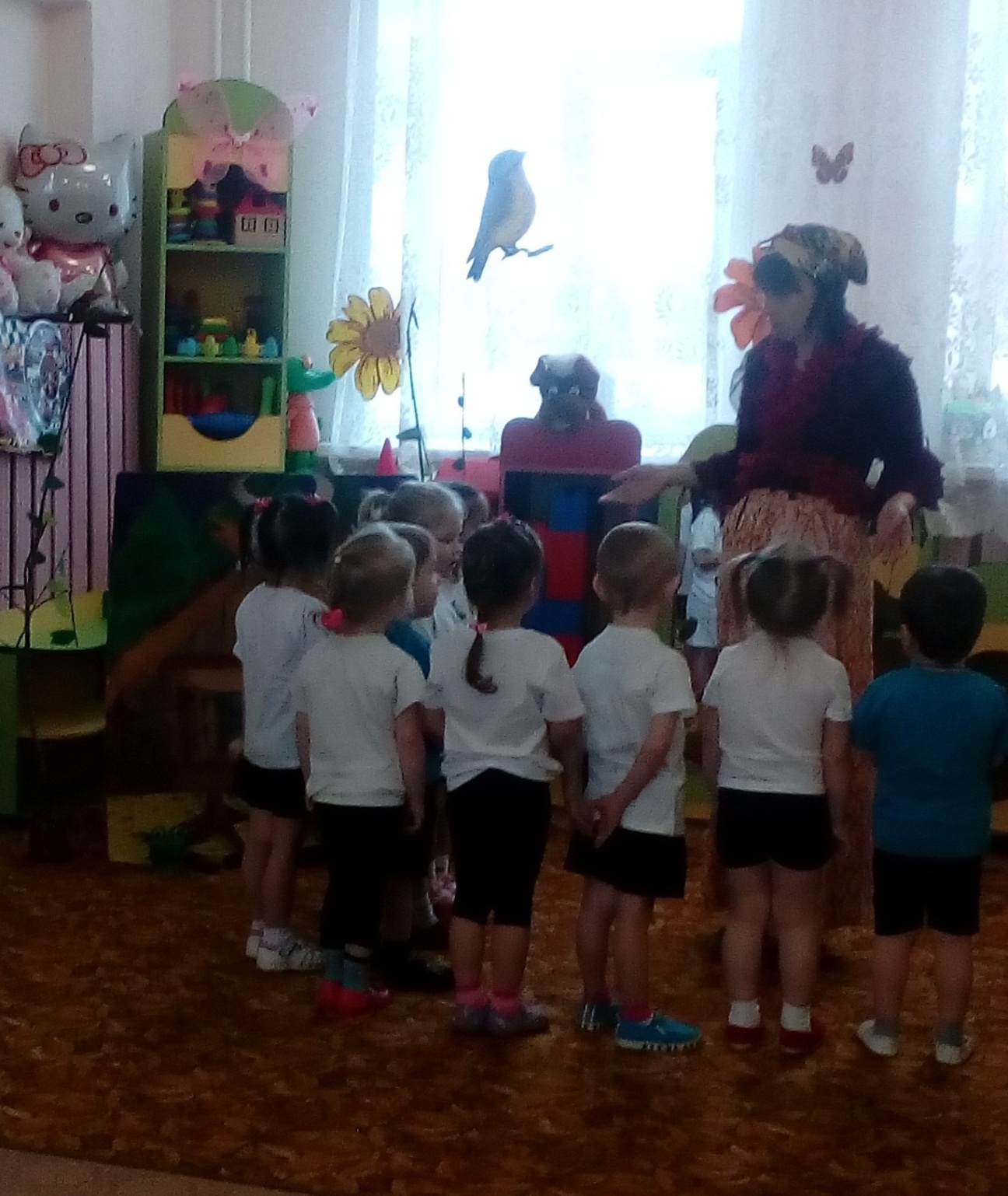 Провела воспитатель: Михеичева Е.А.Цель: Сохранять и укреплять здоровье детей, формировать привычку к здоровому образу жизни. Создать условия для развития интереса к занятиям физической культурой.  Задачи:Обучать формировать образно-пространственное мышлени , способствовать повышению двигательной активности;учить прыгать на двух ногах через предмет,ползать по скамейке на четверееньках,пролезать в обруч не касаясь рукой пола. Развивать ловкость, внимание, быстроту реакции; Воспитывать –способность повышению двигатльной активности,вазывать эмоцыональный отклик и желани участвовать в занятии. Оборудование и материалы:Гимнастические скамейки, гимнастические дуги (для подлезания, гимнастические палки, бумажные лягушки, бумажные кувшинки, шарики пластмассовые,деревья ,разноцветные эмблемки.Планируемый результат:-дети умеют ползать по гимнастической скамейке на животе с опорой на коленки, подлезать под дугами;- сохранять равновесие и координацию движений;-сформирована ориентировка в пространстве.различают цветаХод занятия:Дети входят в зал под бубен,проходят под бубен проходят по кругу (руки на поясе высоко поднимая ноги ,медленный бег)Воспитатель:К нам пришли гости давайте им улыбнёмся и поздароваемся.посмотрите что это у нас стоит..Давайте постучимся!?Вбегает Баба- Яга   Здравствуйте мои хорошие! Я Василиса Прекрасная или Спящая красавица? Угадайте?Дети: Баба-Яга!Баба-Яга: Ух ты! Какие догадливые. Зато вы не догадываетесь, что оказались в заколдованном лесу, но если вы готовы пройти испытания, я верну вас в ваш детский сад! Согласны?Дети: Да! Баба-Яга: Перед тем как пройти испытания, что нам нужно с вами размятся? Не зевай, не ленись, на разминку становись! (разминка «ЧТО такое доброта» барбарики).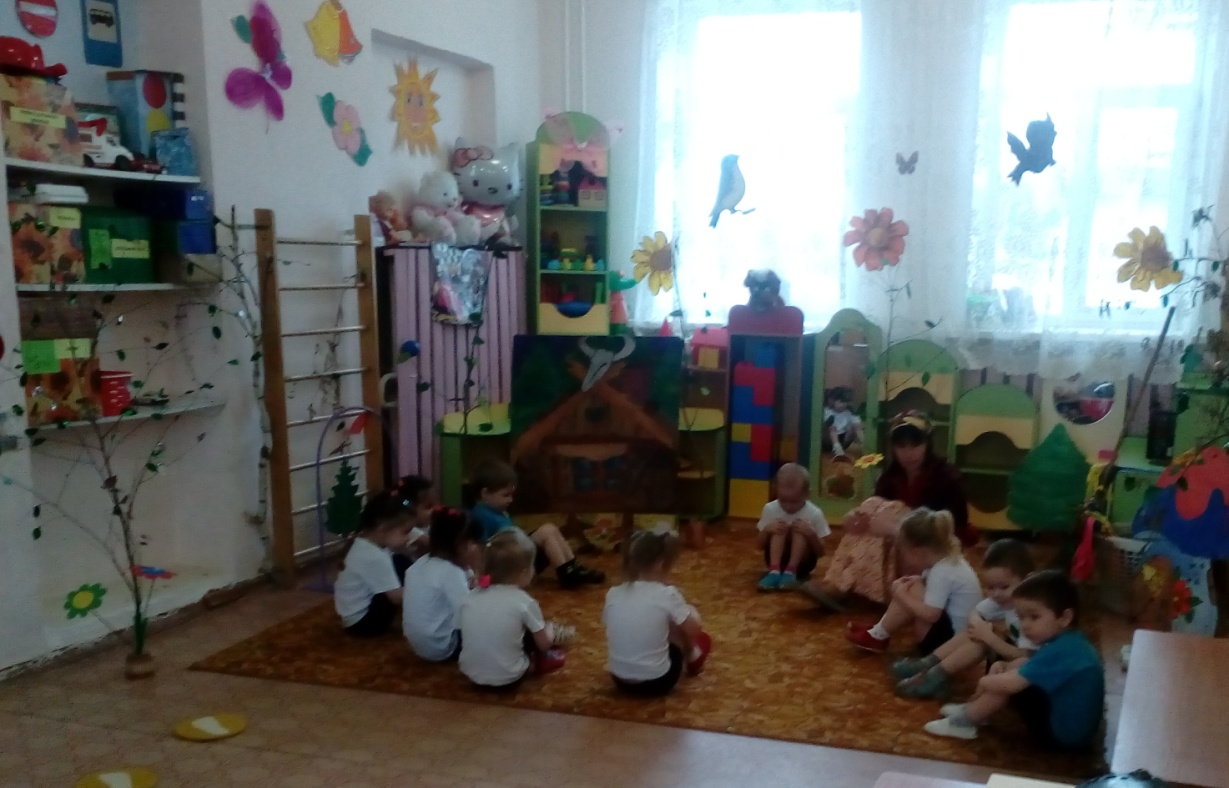 Баба-Яга: А сейчас отправляемся на поиски приключений! Дружно крикнем: Раз, два, три, четыре, пять! Мы идем приключения искать!Первое испытание «БОЛОТО»Баба-Яга: Ребята перед нами болото, в котором живут пиявки, лягушки, жабы. А нам нужно перебраться на тот берег и сделаем мы с вами переправу по волшебным кувшинкам.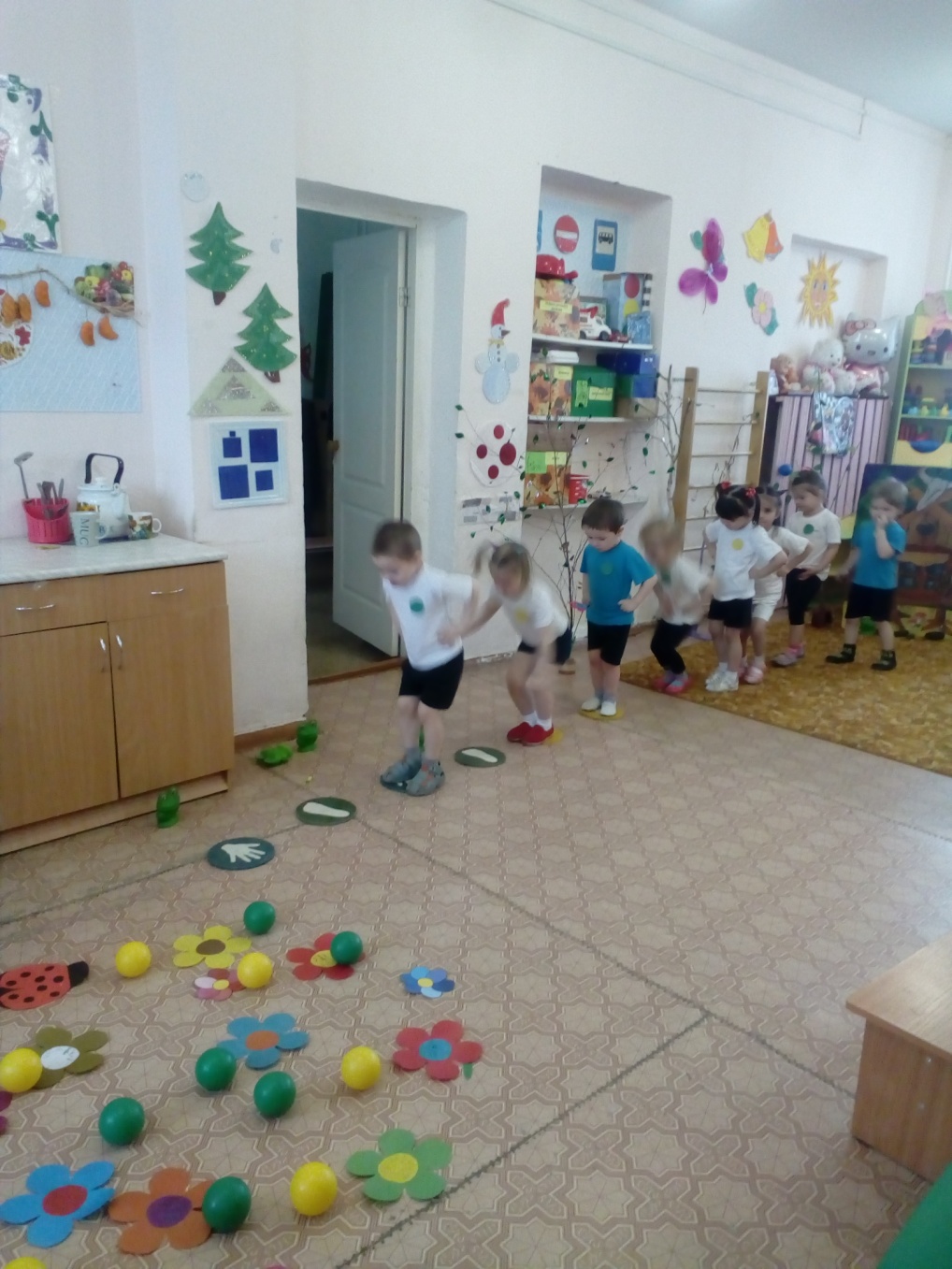 Молодцы справились с испытанием.Второе испытание «Цветные шары»-под.муз.Баба-Яга: Ребята мы пришли с вами на заколдованную поляну, посмотрите сколько на ней цветных шаров. А вы знаете цвета?Дети: Да!Баба-Яга: Вот и проверим.  Каждому  нужно собрать в корзинки шары только того цвета какой у вас на футболке. Начали!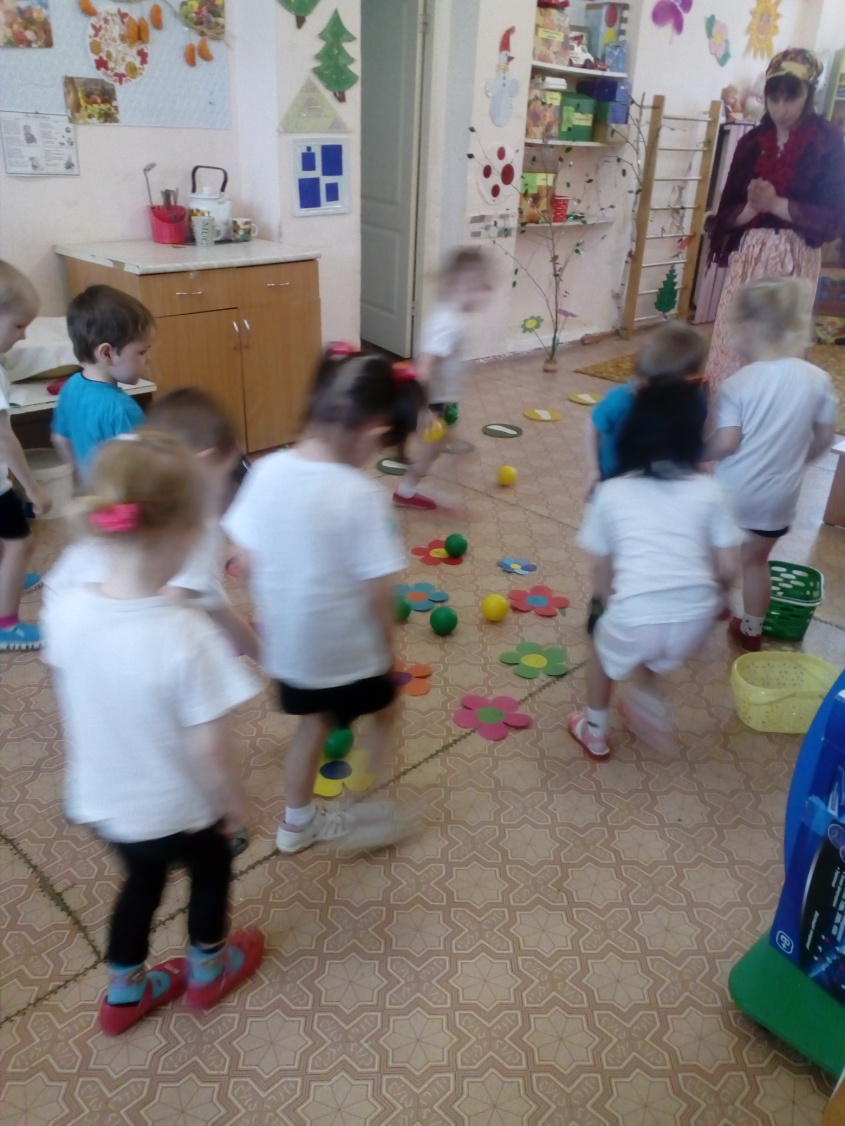 Молодцы и это испытание прошли. Третье  испытание «Река - Шумелка».Баба-Яга: Чтобы преодолеть речку-шумелку, которая очень глубокая, нужно сначала проползти по мосту (лежа на животе и опиирась на коленина гимнастической скамейке, перепрыгиваем через брёвнышки(берёзывые поленца), а потом под упавшим деревом (проползаем под дугой).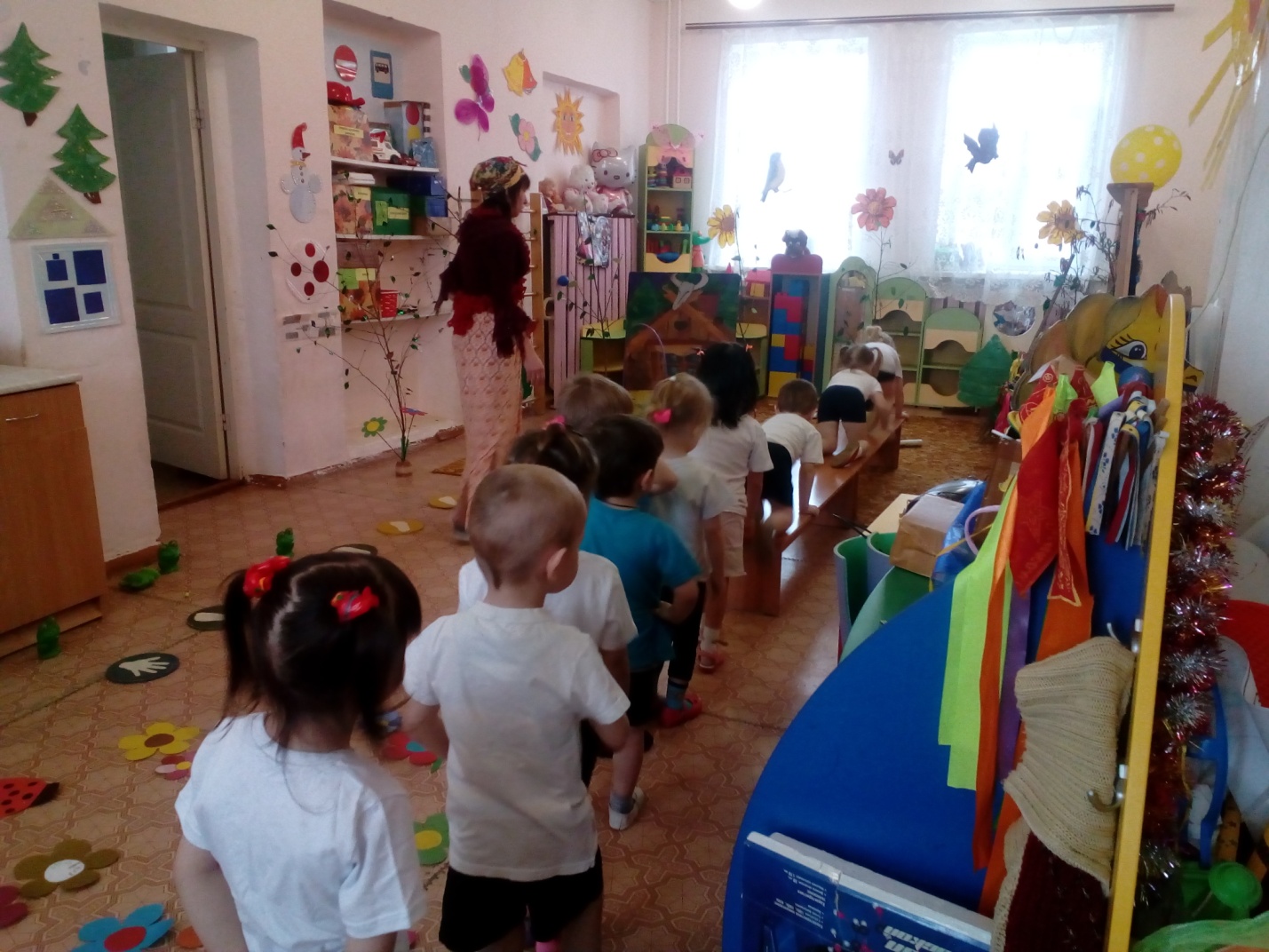 Отлично! И это испытание пройдено!Четвертое испытание «Бег с метлой»Баба-Яга: Ребята мы с вами подошли к не проходимому лесу, его можно только перелететь. Я дам волшебные метла и вы преодолеете это испытание (на гимнастических палках скачем во круг деревьев).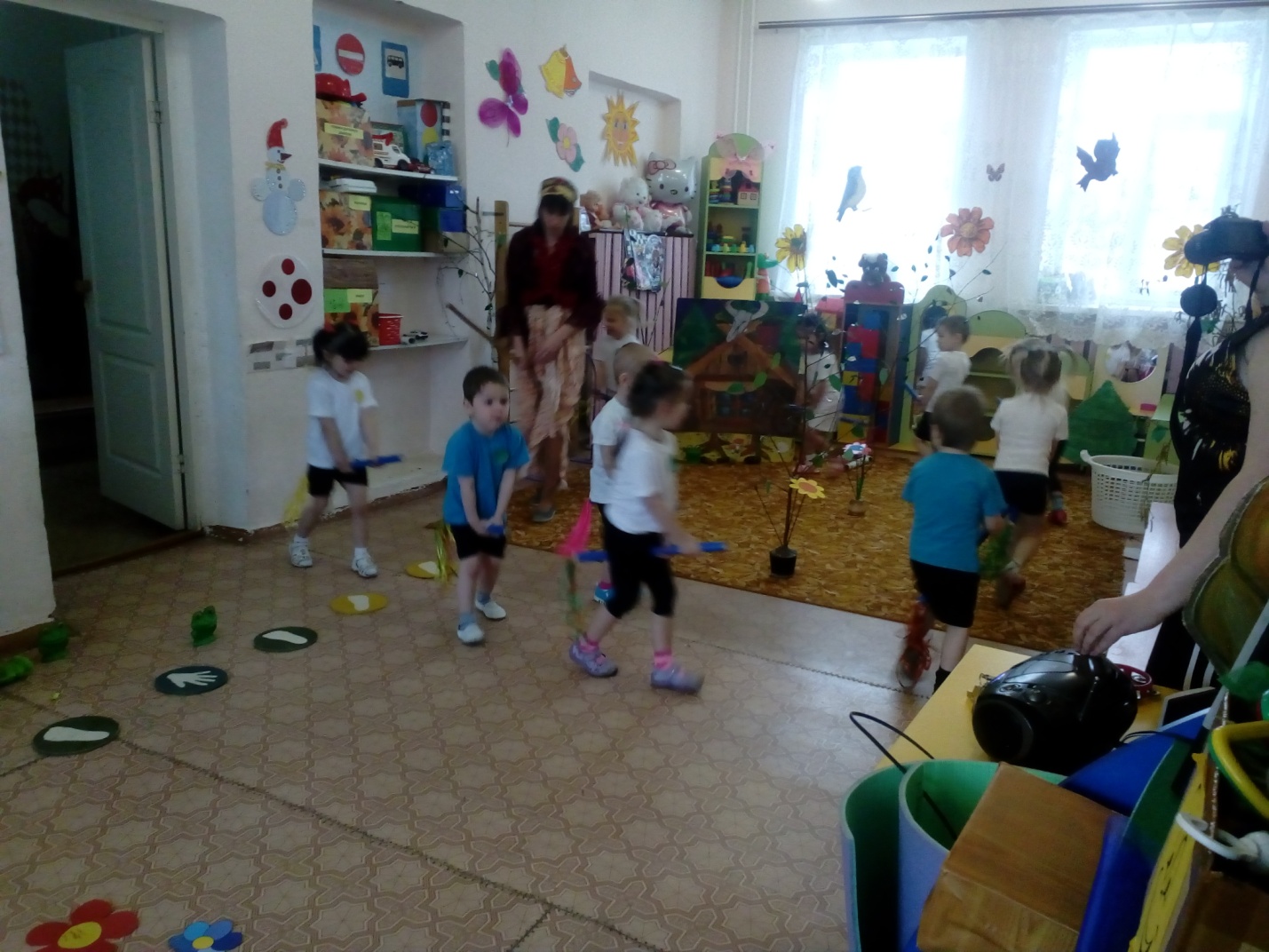 Б.я.Устали …. Давайте немного отдахнём.Релаксация под фонограмму «Звуки природы».Набегались дети за день, наигрались, спать захотели. Легли они на свои кроватки (коврики), закрыли глазки. Тихо тихо лежат на кроватке ножки, расслаблены и спокойны руки. Стали дети засыпать. И приснилась им чудесная полянка, зеленая трава и красивые цветы. Вот летит пчелка, собирать мед с цветка, ветерок чуть колышет траву, солнце ласково согревает все вокруг. Стало детям тепло и уютно, они посмотрели чудесный сон, проснулись отдохнувшими и бодрыми. 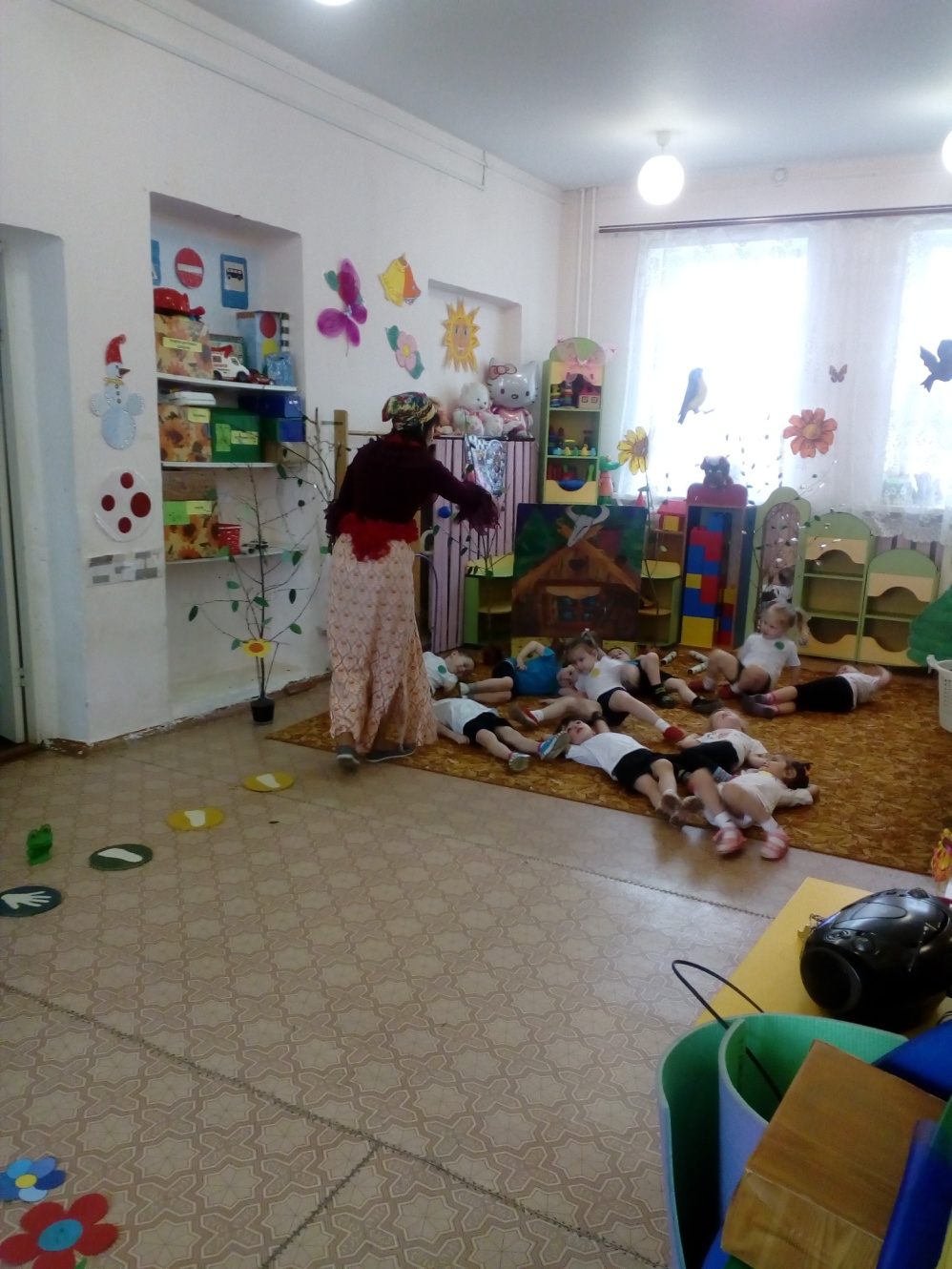 Дети посмотрите вот мы и в детском садуВот мы и в саду.  Ребята, вам понравилось занятие? Где вы сегодня побывали и что делали?Ну вот вам от меня и гостинцы ,за то что вы были такими быстрыми ,ловкими и умелыми в волшебном лесу,прошли все испытания и вернулись  в детский сад.Занятие закончено. До свидания ребята!